Дате збирове напиши као производе и израчунај:3+3+3+3= 4 * __  = __       6+6+6+6+6 = __ * __  = ___ 8+8+8 = __ * __ =__         7+7+7 = __ * __ = ____ Повежи линијама једнаке производе:Попуни таблице.На једној тацни има 7 колача. Колико колача има на 5 таквихТацни?__________________________________________________________________________________Учитељица Снежана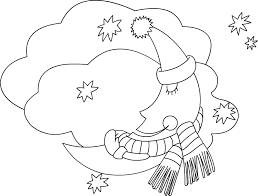 Дате збирове напиши као производе и израчунај:3+3+3+3= 4 * __  = __       6+6+6+6+6 = __ * __  = ___ 8+8+8 = __ * __ =__         7+7+7 = __ * __ = ____ Повежи линијама једнаке производе:Попуни таблице.На једној тацни има 7 колача. Колико колача има на 5 таквихТацни?__________________________________________________________________________________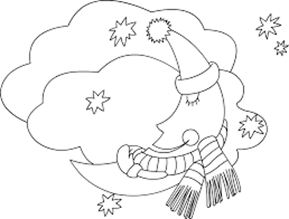 Учитељица Снежана